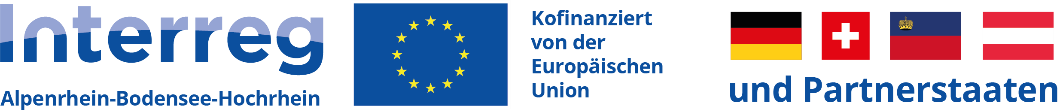 ProjektbeschreibungVersion 2.0 Stand 02.02.2023 Projektwebsite (falls vorhanden):		ProjektzielBitte beschreiben Sie das Ziel des Projektes allgemeinverständlich und idealerweise in höchstens drei Sätzen.ProjektbeschreibungBitte beschreiben Sie das Projekt allgemeinverständlich. Gehen Sie dabei auf die Ausgangslage und die geplanten Maßnahmen zur Erreichung des Projektzieles ein (ca. 400 Zeichen). 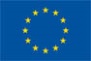 kofinanziert von der Europäischen Union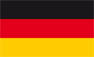 BundesrepublikDeutschland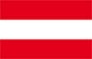 RepublikÖsterreich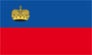 FürstentumLiechtenstein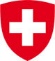 Schweizerische EidgenossenschaftConféderation suisseConfederazione svizzeraConfederaium Svizra